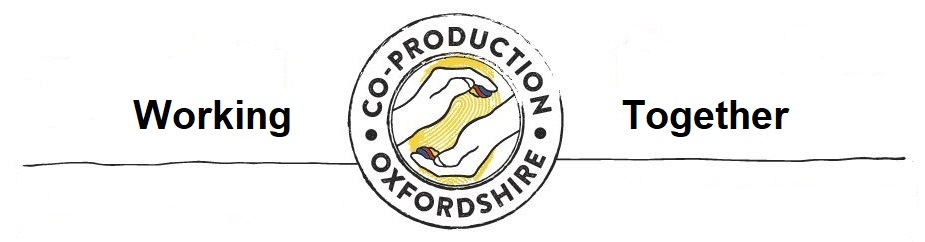 DOING CO-PRODUCTION: Self-reflection Form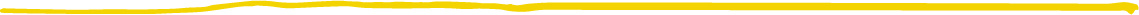 At the end (of a session, workshop, or project, etc)What went well?What could have been better?How do I know for sure that…people understood why they were there?people understood the task?people felt meaningfully involved?people felt equal?Was I as open, honest and transparent as possible? If not, why?Who are the groups of people that are affected by this project?Who, out of those groups or people, are involved in this project?Self-reflection Form cont’d…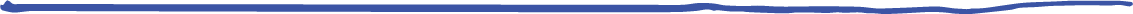 If any of those groups or people are not involved, what 
prevented them?Did anything stop people from participating fully and/ or in a meaningful way? If so, why?How was decision-making shared in the group?Have I asked people for their feedback?How would I rate my facilitation skills?How did I handle any conflict, or prepare for handling it?What have I learned?What would I do differently next time?What do I think people are saying about this?What would I keep the same?What would I say to someone else who was about to start the co-production journey?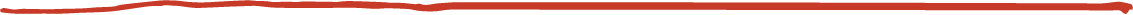 Use and Creative Commons license:The content of this handbook is copyrighted under the Creative Commons Licence CC-BY. This means that you can distribute, remix, tweak and build upon this work, even commercially, as long as ‘Co-production Oxfordshire, funded by Oxfordshire County Council’ is credited for the original creation.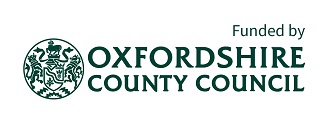 